U.S. DEPARTMENT OF STATE NOFO APPLICATION PACKAGE CHECKLIST - OVERSEASU.S. DEPARTMENT OF STATE NOFO APPLICATION PACKAGE CHECKLIST - OVERSEAS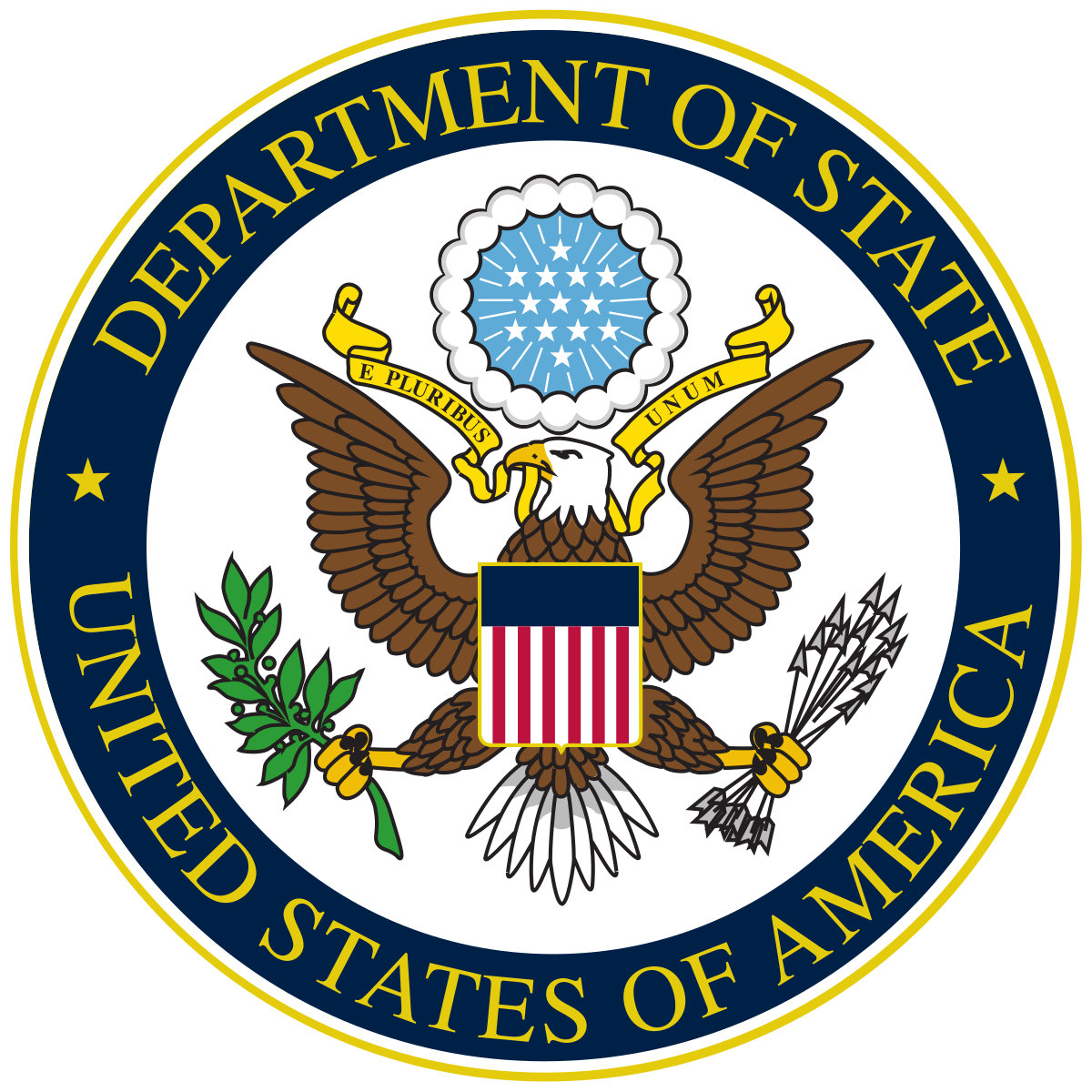 NOFO APPLICATION PACKAGE CHECKLIST - OVERSEASNOFO APPLICATION PACKAGE CHECKLIST - OVERSEASNOFO APPLICATION PACKAGE CHECKLIST - OVERSEASSF-424SF-424SF-424ASF-424ASF-424BSF-424BSF-LLL (if applicable)SF-LLL (if applicable)Cover Page/Executive SummaryCover Page/Executive SummaryTable of ContentsTable of ContentsProposal NarrativeProposal NarrativeScope of Work (required template provided as attachment)Scope of Work (required template provided as attachment)Performance Monitoring & Evaluation Narrative and Plan (sample template provided as attachment)Performance Monitoring & Evaluation Narrative and Plan (sample template provided as attachment)TimelineTimelineGender and Inclusion Analysis (only if applicable)Gender and Inclusion Analysis (only if applicable)Detailed Budget (sample template provided as attachment)Detailed Budget (sample template provided as attachment)Budget Narrative (sample template provided as attachment)Budget Narrative (sample template provided as attachment)If the budget includes subawards, please include a separate Budget Narrative for each organization.If the budget includes subawards, please include a separate Budget Narrative for each organization.NICRA Letter  NICRA Letter  Single Audit or recent independent financial auditSingle Audit or recent independent financial auditKey Personnel SummaryKey Personnel SummaryCV or Resume of Key PersonnelCV or Resume of Key PersonnelSecurity Plan (only if applicable)Security Plan (only if applicable)Contingency Plan (only if applicable)Contingency Plan (only if applicable)COVID Contingency PlanCOVID Contingency PlanBurma Due Diligence Assessment (only if applicable)Burma Due Diligence Assessment (only if applicable)Letters of support from program partnersLetters of support from program partnersOfficial permission letters, if required for project activitiesOfficial permission letters, if required for project activitiesLetter of Disclosure for proposed consultants/personnel of potential conflicts of interest (if applicable)Letter of Disclosure for proposed consultants/personnel of potential conflicts of interest (if applicable)Letter(s) of Institutional Support to indicate that organization’s leadership supports applicationLetter(s) of Institutional Support to indicate that organization’s leadership supports applicationEIN (organizations based in the U.S.) or NATO CAGE (organizations based outside of the U.S.)EIN (organizations based in the U.S.) or NATO CAGE (organizations based outside of the U.S.)SAM.gov Entity RegistrationSAM.gov Entity Registration